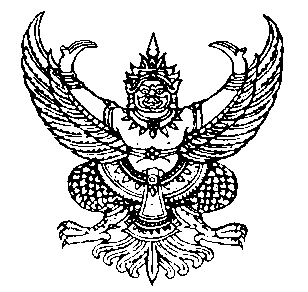 ที่  ขก  71901/ว21    					         ที่ทำการสภาองค์การบริหารส่วนตำบลโจดหนองแก							         อำเภอพล    จังหวัดขอนแก่น   40120						     15   สิงหาคม   2565เรื่อง   เรียกประชุมสภาองค์การบริหารส่วนตำบลโจดหนองแก สมัยสามัญ สมัยที่ 3  ครั้งที่ 2/2565เรียน  สมาชิกสภาองค์การบริหารส่วนตำบลโจดหนองแกสิ่งที่ส่งมาด้วย	-    ระเบียบวาระการประชุมสภา สมัยสามัญ สมัยที่ 3 ครั้งที่ 2/2565	จำนวน  1  ชุดสำเนาบันทึกรายงานการประชุมสภา สมัยสามัญ สมัยที่ 3/2565	จำนวน  1  ชุดสำเนาประกาศสภาองค์การบริหารส่วนตำบลโจดหนองแก 		จำนวน  1  ชุดตามที่สภาองค์การบริหารส่วนตำบลโจดหนองแก  ได้กำหนดสมัยประชุมสภาสมัยสามัญ ประจำปี  2565 และสมัยแรกของปี พ.ศ. 2566 ตามมติที่ประชุมสภาองค์การบริหารส่วนตำบลโจดหนองแก  ครั้งแรก  เมื่อวันที่  30 ธันวาคม  2564  นั้น          บัดนี้   ได้ถึงกำหนดเวลาการประชุมสภา สมัยสามัญ  สมัยที่  3   ครั้งที่ 2/2565  แล้ว   และสภาองค์การบริหารส่วนตำบลโจดหนองแกกำหนดการประชุมในวันที่  19  สิงหาคม  2565  เวลา  09.00  น.  ณ  ห้องประชุมสภาองค์การบริหารส่วนตำบลโจดหนองแก เพื่อดำเนินการตามระเบียบวาระที่แนบท้ายมาพร้อมนี้	จึงเรียนมาเพื่อโปรดทราบ ขอแสดงความนับถือนิวัตน์  ชัยดี( นายนิวัตน์    ชัยดี)ประธานสภาองค์การบริหารส่วนตำบลโจดหนองแกงานกิจการสภาฯโทร.0-4342-4262 , 0-4300-9883ขอนแก่น : เมืองหัตถกรรมโลกแห่งผ้ามัดหมี่Khon Kaen : World Craft City for lkat (Mudmee)